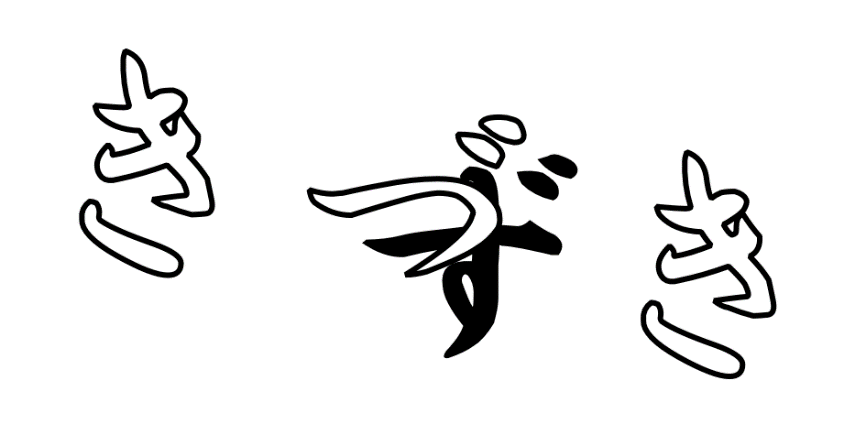 夏休みが始まります　先日はお多用のところ、個人面談にお越しいただき、ありがとうございました。子供たちの学校での様子や家庭での様子を共有し、お話しいただいたことをもとに、今後の指導にいかしていきたいと思います。また、これまで各ご家庭で学校の教育活動にご理解・ご協力いただいたことに感謝するとともに、クラスの友達や学級全体、学年全体のことを考えて、お子様に声を掛けていただいていることにも深く感謝しております。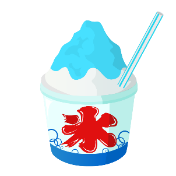 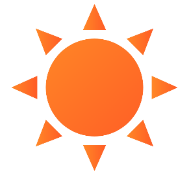 4　夏休みの生活について長い休みになります。めあてをもって、よい休みにしていきましょう。夏休みの生活については、学校から配布された「夏休みの生活」をご参照ください。個人面談でも話題になって、お子さんともおうちで話し合っていただきたいことをまとめておきますので、ご確認ください。①夕べの音楽（５：３０）をめやすに帰りましょう。②お金をつかう時はお家の人に確認・相談をしてつかいましょう。お金の貸し借り、おごったりおごられたりすることがないようにしましょう。③友達と遊ぶ時は必ずおうちの人に「誰と」「どこへ」行くのか、「いつ帰るのか」を伝えてから出かけましょう。５　夏期水泳について①夏期水泳指導の実施期間 ７月２５日～７月２８日の４日間（１０：３０受付、１２：００終了）※１０：４０には受け付けを終了しますので、遅れることがないようにしましょう。②注意事項・水泳カードの記入は、必ず、保護者が行ってください。・下記の場合はプールに入ることが出来なくなり、見学となります。十分ご注意ください。水泳カードの忘れ、水泳カードの記入漏れ、保護者印が無い、などの場合忘れ物がある場合体温が37.5度以上の場合爪が伸びている場合（学校では衛生上の配慮により、爪きりはできません。）受付終了時刻を過ぎた場合　・持ち物は通常の水泳の学習の時と同じです。・服装は、いつも学校に来るときと同じです。（校帽を被り、靴を履いて登校）・携帯電話や時計等、必要のないものは持たせないでください。６　移動教室　会計報告移動教室の会計について、下記の通りご報告いたします。①支払いが完了したもの※１：キャンプファイヤー薪代５０００円を参加児童９１名で割り、端数切り上げた金額。②２学期教材費に充当させていただくもの※２：星空観察外部講師料１０００円を参加児童９１名で割り、端数を切り上げた１１円を集金していましたので、同額を２学期教材に充当いたします。※３：ベルデ武石への振込手数料（１５１円）と鷹山ファミリー牧場への振込手数料（１６５円）の合計３１６円を参加児童９１名で割り、端数を切り上げた金額。※４：学年だより６月号にて、１学期図工副教材費を「５２０円」として引き落としさせていただきましたが、正しくは「５３０円」でした。申し訳ありません。不足分の１０円を移動教室費残額から充当させていただきます。★キャンプファイヤー薪代の集金額と支払額の差額（５円）と、振込手数料の集金額と支払額の差額（４８円）を合わせた端数５３円は、年度末にユニセフ募金に寄付させていただきます。ベルデ武石　　　　　朝食２回　　　　　　　　　　昼食２回（お弁当）　　　　　　　　　　夕食２回　　　　　　　　　　パックジュース２個　　　　　　　　　　キャンプファイヤー薪代　　　　　　　　※1１０００１０００１５００２４０　５５鷹山ファミリー牧場　ソフトクリーム代３００黒曜石ミュージアム　体験料６３０学校旅行総合保険　　保険料２００星空観察講師料（キャンプファイヤー実施のために中止）     ※２　　11松本城　　　　　　　観覧料（区費負担のため）２７０黒曜石ミュージアム　入館料（区費負担のため）９０美ヶ原高原美術館　　入場料（区費負担のため）５００予備費２０４ベルデ武石・鷹山ファミリー牧場への振込手数料　　　　　　　※３△４１学期図工副教材費　不足分　　　　　　　　　　　　　　　 ※４△１０繰り越し計１０６１円